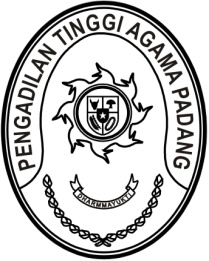 MAHKAMAH AGUNG REPUBLIK INDONESIADIREKTORAT JENDERAL BADAN PERADILAN AGAMAPENGADILAN TINGGI AGAMA PADANGJalan By Pass KM 24, Batipuh Panjang, Koto TangahKota Padang, Sumatera Barat 25171 www.pta-padang.go.id, admin@pta-padang.go.idNomor	: 0000/KPTA.W3-A/KP3.4.2/III/2024	Padang, 23 Maret 2024Sifat	: BiasaLampiran	: -Hal	: UndanganYth. Wakil Ketua, Hakim Tinggi, Pejabat Struktural, Pejabat Fungsional, dan Pelaksana Pengadilan Tinggi Agama PadangAssalamu’alaikum Wr. Wb.Bahwa dalam rangka kelancaran pelaksanaan Pembangunan Zona Integritas Menuju Wilayah Birokrasi Bersih dan Melayani Pengadilan Tinggi Agama Padang, maka kami undang saudara untuk mengikuti rapat dan sosialisasi, yang insya Allah akan dilaksanakan pada :Hari, tanggal	:	Selasa, 26 Maret 2024Waktu	:	8.30 WIB s.d. selesai Tempat	:	Ruang Commad CenterAcara	         :	1. Evaluasi Pelaksanaan ZISosialisasi Benturan KepentinganDemikian disampaikan dan terima kasih.							Ketua 							Abd. Hamid PulunganTembusan:1. Yth. Pelaksana Tugas Sekretaris Mahkamah Agung RI;2. Yth. Pelaksana Tugas Kepala Biro Kepegawaian Mahkamah Agung RI.